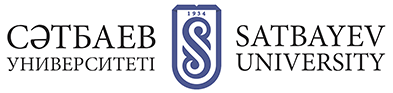 ФОРМА ЗАЯВКИДЛЯ РЕГИСТРАЦИИ НА УЧАСТИЕ В КОНФЕРЕНЦИИ «РАЗВИТИЕ ГОРНО-МЕТАЛЛУРГИЧЕСКОГО КОМПЛЕКСА КАЗАХСТАНА ПО РЕАЛИЗАЦИИ ГОСУДАРСТВЕННОГО ИНВЕСТИЦИОННОГО ПРОЕКТА»  Фамилия, имя, отчество;	Название секции:		Название доклада:	Фамилия, имя, отчество соавторов доклада;	Место работы (полное наименование организации, вуза, кафедры):	Должность:	Ученая степень и ученое звание:	Адрес (с указанием индекса)	Номер контактного телефона +7 (727)	E-mail:	Форма участия:Устный доклад на пленарном заседании, публикация доклада в сборникеУстный доклад на секциях, публикация доклада в сборникеПубликация докладаБронирование гостиницыРегламент выступления на пленарном заседании - 15 минут;на секциях - 10 минут.